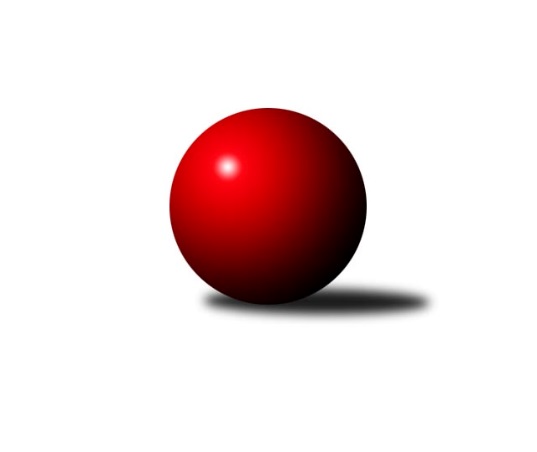 Č.2Ročník 2022/2023	4.6.2024 Jihočeský KP1 2022/2023Statistika 2. kolaTabulka družstev:		družstvo	záp	výh	rem	proh	skore	sety	průměr	body	plné	dorážka	chyby	1.	KK Hilton Sez. Ústí A	2	2	0	0	13.0 : 3.0 	(20.0 : 4.0)	2742	4	1832	910	12	2.	TJ Sokol Nové Hrady A	2	2	0	0	13.0 : 3.0 	(16.5 : 7.5)	2649	4	1839	811	33.5	3.	TJ Centropen Dačice E	2	2	0	0	10.0 : 6.0 	(16.5 : 7.5)	2653	4	1794	859	34.5	4.	KK Lokomotiva Tábor	2	1	0	1	9.0 : 7.0 	(13.0 : 11.0)	2525	2	1716	809	24.5	5.	TJ Loko Č. Budějovice B	2	1	0	1	9.0 : 7.0 	(13.0 : 11.0)	2487	2	1739	749	49.5	6.	TJ Sokol Písek A	2	1	0	1	6.0 : 10.0 	(10.5 : 13.5)	2527	2	1758	769	59	7.	TJ Dynamo Č. Budějovice A	2	1	0	1	6.0 : 10.0 	(7.0 : 17.0)	2401	2	1641	760	15.5	8.	KK Hilton Sez. Ústí B	1	0	0	1	3.0 : 5.0 	(4.0 : 8.0)	2678	0	1841	837	29	9.	TJ Spartak Soběslav A	1	0	0	1	3.0 : 5.0 	(3.0 : 9.0)	2552	0	1737	815	40	10.	TJ Nová Ves u Č. B. A	1	0	0	1	2.0 : 6.0 	(5.0 : 7.0)	2355	0	1635	720	44	11.	TJ Sokol Chotoviny B	1	0	0	1	1.0 : 7.0 	(2.5 : 9.5)	2563	0	1836	727	43	12.	TJ Kunžak A	2	0	0	2	5.0 : 11.0 	(9.0 : 15.0)	2616	0	1806	811	49.5Tabulka doma:		družstvo	záp	výh	rem	proh	skore	sety	průměr	body	maximum	minimum	1.	KK Hilton Sez. Ústí A	1	1	0	0	8.0 : 0.0 	(12.0 : 0.0)	0	2	0	0	2.	TJ Loko Č. Budějovice B	1	1	0	0	7.0 : 1.0 	(8.0 : 4.0)	2460	2	2460	2460	3.	TJ Sokol Nové Hrady A	1	1	0	0	6.0 : 2.0 	(7.0 : 5.0)	2611	2	2611	2611	4.	TJ Dynamo Č. Budějovice A	1	1	0	0	6.0 : 2.0 	(7.0 : 5.0)	2401	2	2401	2401	5.	TJ Centropen Dačice E	1	1	0	0	5.0 : 3.0 	(9.0 : 3.0)	2680	2	2680	2680	6.	KK Lokomotiva Tábor	2	1	0	1	9.0 : 7.0 	(13.0 : 11.0)	2525	2	2767	2282	7.	TJ Spartak Soběslav A	0	0	0	0	0.0 : 0.0 	(0.0 : 0.0)	0	0	0	0	8.	TJ Sokol Písek A	0	0	0	0	0.0 : 0.0 	(0.0 : 0.0)	0	0	0	0	9.	TJ Nová Ves u Č. B. A	0	0	0	0	0.0 : 0.0 	(0.0 : 0.0)	0	0	0	0	10.	TJ Kunžak A	1	0	0	1	3.0 : 5.0 	(4.5 : 7.5)	2538	0	2538	2538	11.	KK Hilton Sez. Ústí B	1	0	0	1	3.0 : 5.0 	(4.0 : 8.0)	2678	0	2678	2678	12.	TJ Sokol Chotoviny B	1	0	0	1	1.0 : 7.0 	(2.5 : 9.5)	2563	0	2563	2563Tabulka venku:		družstvo	záp	výh	rem	proh	skore	sety	průměr	body	maximum	minimum	1.	TJ Sokol Nové Hrady A	1	1	0	0	7.0 : 1.0 	(9.5 : 2.5)	2687	2	2687	2687	2.	KK Hilton Sez. Ústí A	1	1	0	0	5.0 : 3.0 	(8.0 : 4.0)	2742	2	2742	2742	3.	TJ Centropen Dačice E	1	1	0	0	5.0 : 3.0 	(7.5 : 4.5)	2626	2	2626	2626	4.	TJ Sokol Písek A	2	1	0	1	6.0 : 10.0 	(10.5 : 13.5)	2527	2	2663	2391	5.	KK Hilton Sez. Ústí B	0	0	0	0	0.0 : 0.0 	(0.0 : 0.0)	0	0	0	0	6.	KK Lokomotiva Tábor	0	0	0	0	0.0 : 0.0 	(0.0 : 0.0)	0	0	0	0	7.	TJ Sokol Chotoviny B	0	0	0	0	0.0 : 0.0 	(0.0 : 0.0)	0	0	0	0	8.	TJ Spartak Soběslav A	1	0	0	1	3.0 : 5.0 	(3.0 : 9.0)	2552	0	2552	2552	9.	TJ Loko Č. Budějovice B	1	0	0	1	2.0 : 6.0 	(5.0 : 7.0)	2514	0	2514	2514	10.	TJ Nová Ves u Č. B. A	1	0	0	1	2.0 : 6.0 	(5.0 : 7.0)	2355	0	2355	2355	11.	TJ Kunžak A	1	0	0	1	2.0 : 6.0 	(4.5 : 7.5)	2694	0	2694	2694	12.	TJ Dynamo Č. Budějovice A	1	0	0	1	0.0 : 8.0 	(0.0 : 12.0)	0	0	0	0Tabulka podzimní části:		družstvo	záp	výh	rem	proh	skore	sety	průměr	body	doma	venku	1.	KK Hilton Sez. Ústí A	2	2	0	0	13.0 : 3.0 	(20.0 : 4.0)	2742	4 	1 	0 	0 	1 	0 	0	2.	TJ Sokol Nové Hrady A	2	2	0	0	13.0 : 3.0 	(16.5 : 7.5)	2649	4 	1 	0 	0 	1 	0 	0	3.	TJ Centropen Dačice E	2	2	0	0	10.0 : 6.0 	(16.5 : 7.5)	2653	4 	1 	0 	0 	1 	0 	0	4.	KK Lokomotiva Tábor	2	1	0	1	9.0 : 7.0 	(13.0 : 11.0)	2525	2 	1 	0 	1 	0 	0 	0	5.	TJ Loko Č. Budějovice B	2	1	0	1	9.0 : 7.0 	(13.0 : 11.0)	2487	2 	1 	0 	0 	0 	0 	1	6.	TJ Sokol Písek A	2	1	0	1	6.0 : 10.0 	(10.5 : 13.5)	2527	2 	0 	0 	0 	1 	0 	1	7.	TJ Dynamo Č. Budějovice A	2	1	0	1	6.0 : 10.0 	(7.0 : 17.0)	2401	2 	1 	0 	0 	0 	0 	1	8.	KK Hilton Sez. Ústí B	1	0	0	1	3.0 : 5.0 	(4.0 : 8.0)	2678	0 	0 	0 	1 	0 	0 	0	9.	TJ Spartak Soběslav A	1	0	0	1	3.0 : 5.0 	(3.0 : 9.0)	2552	0 	0 	0 	0 	0 	0 	1	10.	TJ Nová Ves u Č. B. A	1	0	0	1	2.0 : 6.0 	(5.0 : 7.0)	2355	0 	0 	0 	0 	0 	0 	1	11.	TJ Sokol Chotoviny B	1	0	0	1	1.0 : 7.0 	(2.5 : 9.5)	2563	0 	0 	0 	1 	0 	0 	0	12.	TJ Kunžak A	2	0	0	2	5.0 : 11.0 	(9.0 : 15.0)	2616	0 	0 	0 	1 	0 	0 	1Tabulka jarní části:		družstvo	záp	výh	rem	proh	skore	sety	průměr	body	doma	venku	1.	TJ Kunžak A	0	0	0	0	0.0 : 0.0 	(0.0 : 0.0)	0	0 	0 	0 	0 	0 	0 	0 	2.	TJ Sokol Písek A	0	0	0	0	0.0 : 0.0 	(0.0 : 0.0)	0	0 	0 	0 	0 	0 	0 	0 	3.	TJ Sokol Nové Hrady A	0	0	0	0	0.0 : 0.0 	(0.0 : 0.0)	0	0 	0 	0 	0 	0 	0 	0 	4.	TJ Nová Ves u Č. B. A	0	0	0	0	0.0 : 0.0 	(0.0 : 0.0)	0	0 	0 	0 	0 	0 	0 	0 	5.	TJ Spartak Soběslav A	0	0	0	0	0.0 : 0.0 	(0.0 : 0.0)	0	0 	0 	0 	0 	0 	0 	0 	6.	KK Hilton Sez. Ústí A	0	0	0	0	0.0 : 0.0 	(0.0 : 0.0)	0	0 	0 	0 	0 	0 	0 	0 	7.	TJ Loko Č. Budějovice B	0	0	0	0	0.0 : 0.0 	(0.0 : 0.0)	0	0 	0 	0 	0 	0 	0 	0 	8.	KK Lokomotiva Tábor	0	0	0	0	0.0 : 0.0 	(0.0 : 0.0)	0	0 	0 	0 	0 	0 	0 	0 	9.	TJ Sokol Chotoviny B	0	0	0	0	0.0 : 0.0 	(0.0 : 0.0)	0	0 	0 	0 	0 	0 	0 	0 	10.	KK Hilton Sez. Ústí B	0	0	0	0	0.0 : 0.0 	(0.0 : 0.0)	0	0 	0 	0 	0 	0 	0 	0 	11.	TJ Dynamo Č. Budějovice A	0	0	0	0	0.0 : 0.0 	(0.0 : 0.0)	0	0 	0 	0 	0 	0 	0 	0 	12.	TJ Centropen Dačice E	0	0	0	0	0.0 : 0.0 	(0.0 : 0.0)	0	0 	0 	0 	0 	0 	0 	0 Zisk bodů pro družstvo:		jméno hráče	družstvo	body	zápasy	v %	dílčí body	sety	v %	1.	Jolana Jelínková 	KK Lokomotiva Tábor 	2	/	2	(100%)	3	/	4	(75%)	2.	Michal Takács 	TJ Loko Č. Budějovice B 	2	/	2	(100%)	3	/	4	(75%)	3.	Michal Kanděra 	TJ Sokol Nové Hrady A 	2	/	2	(100%)	3	/	4	(75%)	4.	Martin Jinda 	KK Lokomotiva Tábor 	2	/	2	(100%)	3	/	4	(75%)	5.	Zdeněk Zeman 	KK Lokomotiva Tábor 	2	/	2	(100%)	2.5	/	4	(63%)	6.	Pavel Jirků 	TJ Kunžak A 	2	/	2	(100%)	2.5	/	4	(63%)	7.	Stanislava Hladká 	TJ Sokol Nové Hrady A 	2	/	2	(100%)	2.5	/	4	(63%)	8.	Milada Šafránková 	TJ Loko Č. Budějovice B 	2	/	2	(100%)	2	/	4	(50%)	9.	Marie Lukešová 	TJ Sokol Písek A 	2	/	2	(100%)	2	/	4	(50%)	10.	Michal Horák 	TJ Kunžak A 	2	/	2	(100%)	2	/	4	(50%)	11.	Petr Chval 	KK Hilton Sez. Ústí A 	1	/	1	(100%)	2	/	2	(100%)	12.	Gabriela Kozáková 	TJ Sokol Chotoviny B 	1	/	1	(100%)	2	/	2	(100%)	13.	Miroslav Kraus 	TJ Dynamo Č. Budějovice A 	1	/	1	(100%)	2	/	2	(100%)	14.	Ilona Hanáková 	TJ Nová Ves u Č. B. A  	1	/	1	(100%)	2	/	2	(100%)	15.	Pavel Blažek 	KK Hilton Sez. Ústí B 	1	/	1	(100%)	2	/	2	(100%)	16.	Pavel Vrbík 	KK Hilton Sez. Ústí A 	1	/	1	(100%)	2	/	2	(100%)	17.	Jakub Kožich 	TJ Dynamo Č. Budějovice A 	1	/	1	(100%)	2	/	2	(100%)	18.	Tomáš Balko 	TJ Sokol Nové Hrady A 	1	/	1	(100%)	2	/	2	(100%)	19.	Dušan Lanžhotský 	KK Hilton Sez. Ústí A 	1	/	1	(100%)	2	/	2	(100%)	20.	Jiří Konárek 	TJ Sokol Nové Hrady A 	1	/	1	(100%)	2	/	2	(100%)	21.	Iveta Kabelková 	TJ Centropen Dačice E 	1	/	1	(100%)	2	/	2	(100%)	22.	Alexandra Králová 	TJ Sokol Písek A 	1	/	1	(100%)	1.5	/	2	(75%)	23.	Lukáš Chmel 	TJ Dynamo Č. Budějovice A 	1	/	1	(100%)	1	/	2	(50%)	24.	Vlastimil Šlajs 	TJ Spartak Soběslav A 	1	/	1	(100%)	1	/	2	(50%)	25.	Jan Štefan 	TJ Spartak Soběslav A 	1	/	1	(100%)	1	/	2	(50%)	26.	Vojtěch Kříha 	TJ Sokol Nové Hrady A 	1	/	1	(100%)	1	/	2	(50%)	27.	Martin Vašíček 	TJ Nová Ves u Č. B. A  	1	/	1	(100%)	1	/	2	(50%)	28.	Michal Hajný 	KK Hilton Sez. Ústí B 	1	/	1	(100%)	1	/	2	(50%)	29.	Jiří Mára 	KK Hilton Sez. Ústí B 	1	/	1	(100%)	1	/	2	(50%)	30.	Jaroslav Chalaš 	TJ Spartak Soběslav A 	1	/	1	(100%)	1	/	2	(50%)	31.	Vít Ondřich 	TJ Dynamo Č. Budějovice A 	1	/	1	(100%)	1	/	2	(50%)	32.	Zuzana Klivanová 	TJ Centropen Dačice E 	1	/	2	(50%)	3	/	4	(75%)	33.	Stanislav Dvořák 	TJ Centropen Dačice E 	1	/	2	(50%)	3	/	4	(75%)	34.	Miloš Křížek 	TJ Centropen Dačice E 	1	/	2	(50%)	3	/	4	(75%)	35.	Jiří Malínek 	TJ Centropen Dačice E 	1	/	2	(50%)	3	/	4	(75%)	36.	Jiří Jelínek 	TJ Sokol Nové Hrady A 	1	/	2	(50%)	3	/	4	(75%)	37.	Jiří Douda 	TJ Loko Č. Budějovice B 	1	/	2	(50%)	3	/	4	(75%)	38.	Miroslav Kolář 	TJ Centropen Dačice E 	1	/	2	(50%)	2.5	/	4	(63%)	39.	Lukáš Brtník 	TJ Kunžak A 	1	/	2	(50%)	2.5	/	4	(63%)	40.	Tomáš Reban 	TJ Loko Č. Budějovice B 	1	/	2	(50%)	2	/	4	(50%)	41.	Milan Bedri 	TJ Sokol Nové Hrady A 	1	/	2	(50%)	2	/	4	(50%)	42.	Drahomíra Nedomová 	TJ Sokol Písek A 	1	/	2	(50%)	2	/	4	(50%)	43.	Vladimír Kučera 	KK Lokomotiva Tábor 	1	/	2	(50%)	2	/	4	(50%)	44.	Miroslava Vondrušová 	TJ Loko Č. Budějovice B 	1	/	2	(50%)	1	/	4	(25%)	45.	Libor Doubek 	TJ Nová Ves u Č. B. A  	0	/	1	(0%)	1	/	2	(50%)	46.	Dobroslava Procházková 	TJ Nová Ves u Č. B. A  	0	/	1	(0%)	1	/	2	(50%)	47.	Jan Švarc 	KK Hilton Sez. Ústí A 	0	/	1	(0%)	1	/	2	(50%)	48.	Tereza Kříhová 	TJ Sokol Nové Hrady A 	0	/	1	(0%)	1	/	2	(50%)	49.	Jozef Jakubčík 	KK Hilton Sez. Ústí A 	0	/	1	(0%)	1	/	2	(50%)	50.	Petr Zítek 	TJ Sokol Písek A 	0	/	1	(0%)	1	/	2	(50%)	51.	Marie Myslivcová 	KK Lokomotiva Tábor 	0	/	1	(0%)	1	/	2	(50%)	52.	Vít Šebestík 	TJ Dynamo Č. Budějovice A 	0	/	1	(0%)	1	/	2	(50%)	53.	Alena Makovcová 	TJ Sokol Chotoviny B 	0	/	1	(0%)	0.5	/	2	(25%)	54.	Michal Klimeš 	KK Hilton Sez. Ústí B 	0	/	1	(0%)	0	/	2	(0%)	55.	Alena Dudová 	TJ Spartak Soběslav A 	0	/	1	(0%)	0	/	2	(0%)	56.	Dušan Jelínek 	KK Hilton Sez. Ústí A 	0	/	1	(0%)	0	/	2	(0%)	57.	Jindřich Kopic 	TJ Spartak Soběslav A 	0	/	1	(0%)	0	/	2	(0%)	58.	Kateřina Maršálková 	TJ Sokol Písek A 	0	/	1	(0%)	0	/	2	(0%)	59.	Luboš Přibyl 	TJ Spartak Soběslav A 	0	/	1	(0%)	0	/	2	(0%)	60.	Lenka Křemenová 	TJ Sokol Chotoviny B 	0	/	1	(0%)	0	/	2	(0%)	61.	Martina Křemenová 	TJ Sokol Chotoviny B 	0	/	1	(0%)	0	/	2	(0%)	62.	Lenka Křemenová 	TJ Sokol Chotoviny B 	0	/	1	(0%)	0	/	2	(0%)	63.	Jana Dvořáková 	KK Hilton Sez. Ústí B 	0	/	1	(0%)	0	/	2	(0%)	64.	Vladislav Papáček 	TJ Sokol Písek A 	0	/	1	(0%)	0	/	2	(0%)	65.	Vít Beranovský 	TJ Centropen Dačice E 	0	/	1	(0%)	0	/	2	(0%)	66.	David Bartoň 	TJ Sokol Chotoviny B 	0	/	1	(0%)	0	/	2	(0%)	67.	David Štiller 	KK Hilton Sez. Ústí B 	0	/	1	(0%)	0	/	2	(0%)	68.	Patrik Postl 	TJ Dynamo Č. Budějovice A 	0	/	1	(0%)	0	/	2	(0%)	69.	Pavel Jesenič 	TJ Nová Ves u Č. B. A  	0	/	1	(0%)	0	/	2	(0%)	70.	Jiří Pokorný 	TJ Nová Ves u Č. B. A  	0	/	1	(0%)	0	/	2	(0%)	71.	Zdeňa Štruplová 	TJ Loko Č. Budějovice B 	0	/	2	(0%)	2	/	4	(50%)	72.	Petr Kolařík 	TJ Sokol Písek A 	0	/	2	(0%)	2	/	4	(50%)	73.	Tomáš Brückler 	TJ Sokol Písek A 	0	/	2	(0%)	2	/	4	(50%)	74.	Pavel Kořínek 	KK Lokomotiva Tábor 	0	/	2	(0%)	1.5	/	4	(38%)	75.	Dana Kopečná 	TJ Kunžak A 	0	/	2	(0%)	1	/	4	(25%)	76.	Jiří Brát 	TJ Kunžak A 	0	/	2	(0%)	1	/	4	(25%)	77.	Radek Hrůza 	TJ Kunžak A 	0	/	2	(0%)	0	/	4	(0%)Průměry na kuželnách:		kuželna	průměr	plné	dorážka	chyby	výkon na hráče	1.	Sezimovo Ústí, 1-2	2662	1824	838	36.8	(443.8)	2.	TJ Sokol Chotoviny, 1-4	2625	1858	767	44.5	(437.5)	3.	TJ Centropen Dačice, 1-4	2616	1767	849	33.5	(436.0)	4.	TJ Kunžak, 1-2	2582	1772	810	44.0	(430.3)	5.	Nové Hrady, 1-4	2562	1763	799	32.5	(427.1)	6.	Nová Ves u Č.B., 1-2	2483	1728	755	36.5	(413.9)	7.	TJ Lokomotiva České Budějovice, 1-4	2425	1728	697	61.5	(404.3)	8.	Dynamo Č. Budějovice, 1-4	2378	1638	740	37.5	(396.3)Nejlepší výkony na kuželnách:Sezimovo Ústí, 1-2KK Hilton Sez. Ústí A	2742	2. kolo	Petr Chval 	KK Hilton Sez. Ústí A	503	2. koloKK Hilton Sez. Ústí B	2678	2. kolo	Vlastimil Šlajs 	TJ Spartak Soběslav A	488	1. koloKK Hilton Sez. Ústí B	2636	1. kolo	Pavel Vrbík 	KK Hilton Sez. Ústí A	485	2. koloTJ Spartak Soběslav A	2595	1. kolo	Michal Hajný 	KK Hilton Sez. Ústí B	471	2. koloKK Hilton Sez. Ústí A	12	1. kolo	Jindřich Kopic 	TJ Spartak Soběslav A	469	1. koloTJ Dynamo Č. Budějovice A	0	1. kolo	Jiří Mára 	KK Hilton Sez. Ústí B	462	2. kolo		. kolo	Alena Dudová 	TJ Spartak Soběslav A	460	1. kolo		. kolo	Michal Hajný 	KK Hilton Sez. Ústí B	454	1. kolo		. kolo	Pavel Blažek 	KK Hilton Sez. Ústí B	453	1. kolo		. kolo	Jozef Jakubčík 	KK Hilton Sez. Ústí A	449	2. koloTJ Sokol Chotoviny, 1-4TJ Sokol Nové Hrady A	2687	2. kolo	Michal Kanděra 	TJ Sokol Nové Hrady A	482	2. koloTJ Sokol Chotoviny B	2563	2. kolo	Jiří Konárek 	TJ Sokol Nové Hrady A	463	2. kolo		. kolo	Jiří Jelínek 	TJ Sokol Nové Hrady A	445	2. kolo		. kolo	Stanislava Hladká 	TJ Sokol Nové Hrady A	443	2. kolo		. kolo	Alena Makovcová 	TJ Sokol Chotoviny B	441	2. kolo		. kolo	Gabriela Kozáková 	TJ Sokol Chotoviny B	435	2. kolo		. kolo	Tomáš Balko 	TJ Sokol Nové Hrady A	433	2. kolo		. kolo	David Bartoň 	TJ Sokol Chotoviny B	429	2. kolo		. kolo	Martina Křemenová 	TJ Sokol Chotoviny B	421	2. kolo		. kolo	Lenka Křemenová 	TJ Sokol Chotoviny B	421	2. koloTJ Centropen Dačice, 1-4TJ Centropen Dačice E	2680	2. kolo	Miroslav Kolář 	TJ Centropen Dačice E	488	2. koloTJ Spartak Soběslav A	2552	2. kolo	Stanislav Dvořák 	TJ Centropen Dačice E	467	2. kolo		. kolo	Jan Štefan 	TJ Spartak Soběslav A	442	2. kolo		. kolo	Miloš Křížek 	TJ Centropen Dačice E	441	2. kolo		. kolo	Iveta Kabelková 	TJ Centropen Dačice E	440	2. kolo		. kolo	Vlastimil Šlajs 	TJ Spartak Soběslav A	436	2. kolo		. kolo	Alena Dudová 	TJ Spartak Soběslav A	433	2. kolo		. kolo	Jiří Malínek 	TJ Centropen Dačice E	428	2. kolo		. kolo	Jaroslav Chalaš 	TJ Spartak Soběslav A	425	2. kolo		. kolo	Zuzana Klivanová 	TJ Centropen Dačice E	416	2. koloTJ Kunžak, 1-2TJ Centropen Dačice E	2626	1. kolo	Miloš Křížek 	TJ Centropen Dačice E	491	1. koloTJ Kunžak A	2538	1. kolo	Lukáš Brtník 	TJ Kunžak A	458	1. kolo		. kolo	Zuzana Klivanová 	TJ Centropen Dačice E	449	1. kolo		. kolo	Pavel Jirků 	TJ Kunžak A	447	1. kolo		. kolo	Jiří Malínek 	TJ Centropen Dačice E	445	1. kolo		. kolo	Miroslav Kolář 	TJ Centropen Dačice E	433	1. kolo		. kolo	Michal Horák 	TJ Kunžak A	428	1. kolo		. kolo	Stanislav Dvořák 	TJ Centropen Dačice E	421	1. kolo		. kolo	Dana Kopečná 	TJ Kunžak A	413	1. kolo		. kolo	Radek Hrůza 	TJ Kunžak A	406	1. koloNové Hrady, 1-4TJ Sokol Nové Hrady A	2611	1. kolo	Milan Bedri 	TJ Sokol Nové Hrady A	463	1. koloTJ Loko Č. Budějovice B	2514	1. kolo	Stanislava Hladká 	TJ Sokol Nové Hrady A	456	1. kolo		. kolo	Milada Šafránková 	TJ Loko Č. Budějovice B	448	1. kolo		. kolo	Tereza Kříhová 	TJ Sokol Nové Hrady A	439	1. kolo		. kolo	Michal Kanděra 	TJ Sokol Nové Hrady A	436	1. kolo		. kolo	Tomáš Reban 	TJ Loko Č. Budějovice B	435	1. kolo		. kolo	Vojtěch Kříha 	TJ Sokol Nové Hrady A	427	1. kolo		. kolo	Jiří Douda 	TJ Loko Č. Budějovice B	417	1. kolo		. kolo	Zdeňa Štruplová 	TJ Loko Č. Budějovice B	416	1. kolo		. kolo	Michal Takács 	TJ Loko Č. Budějovice B	403	1. koloNová Ves u Č.B., 1-2TJ Nová Ves u Č. B. A 	2557	1. kolo	David Bartoň 	TJ Sokol Chotoviny B	466	1. koloTJ Sokol Chotoviny B	2410	1. kolo	Martin Vašíček 	TJ Nová Ves u Č. B. A 	443	1. kolo		. kolo	Jiří Pokorný 	TJ Nová Ves u Č. B. A 	442	1. kolo		. kolo	Ilona Hanáková 	TJ Nová Ves u Č. B. A 	425	1. kolo		. kolo	Libor Doubek 	TJ Nová Ves u Č. B. A 	420	1. kolo		. kolo	Lenka Křemenová 	TJ Sokol Chotoviny B	420	1. kolo		. kolo	Pavel Jesenič 	TJ Nová Ves u Č. B. A 	415	1. kolo		. kolo	Dobroslava Procházková 	TJ Nová Ves u Č. B. A 	412	1. kolo		. kolo	Lenka Křemenová 	TJ Sokol Chotoviny B	409	1. kolo		. kolo	Martina Křemenová 	TJ Sokol Chotoviny B	383	1. koloTJ Lokomotiva České Budějovice, 1-4TJ Loko Č. Budějovice B	2460	2. kolo	Michal Takács 	TJ Loko Č. Budějovice B	426	2. koloTJ Sokol Písek A	2391	2. kolo	Marie Lukešová 	TJ Sokol Písek A	426	2. kolo		. kolo	Miroslava Vondrušová 	TJ Loko Č. Budějovice B	419	2. kolo		. kolo	Petr Kolařík 	TJ Sokol Písek A	415	2. kolo		. kolo	Tomáš Reban 	TJ Loko Č. Budějovice B	411	2. kolo		. kolo	Tomáš Brückler 	TJ Sokol Písek A	408	2. kolo		. kolo	Zdeňa Štruplová 	TJ Loko Č. Budějovice B	408	2. kolo		. kolo	Jiří Douda 	TJ Loko Č. Budějovice B	398	2. kolo		. kolo	Milada Šafránková 	TJ Loko Č. Budějovice B	398	2. kolo		. kolo	Drahomíra Nedomová 	TJ Sokol Písek A	393	2. koloDynamo Č. Budějovice, 1-4TJ Dynamo Č. Budějovice A	2401	2. kolo	Martin Vašíček 	TJ Nová Ves u Č. B. A 	448	2. koloTJ Nová Ves u Č. B. A 	2355	2. kolo	Jakub Kožich 	TJ Dynamo Č. Budějovice A	442	2. kolo		. kolo	Ilona Hanáková 	TJ Nová Ves u Č. B. A 	418	2. kolo		. kolo	Vít Šebestík 	TJ Dynamo Č. Budějovice A	405	2. kolo		. kolo	Lukáš Chmel 	TJ Dynamo Č. Budějovice A	401	2. kolo		. kolo	Dobroslava Procházková 	TJ Nová Ves u Č. B. A 	395	2. kolo		. kolo	Vít Ondřich 	TJ Dynamo Č. Budějovice A	393	2. kolo		. kolo	Patrik Postl 	TJ Dynamo Č. Budějovice A	384	2. kolo		. kolo	Libor Doubek 	TJ Nová Ves u Č. B. A 	383	2. kolo		. kolo	Miroslav Kraus 	TJ Dynamo Č. Budějovice A	376	2. koloČetnost výsledků:	8.0 : 0.0	1x	7.0 : 1.0	1x	6.0 : 2.0	3x	5.0 : 3.0	2x	3.0 : 5.0	2x	1.0 : 7.0	1x